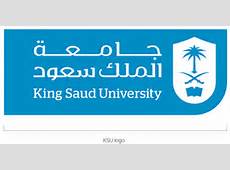 (نموذج اعتماد الاعلانات والرسائل الالكترونية)	*حقول اجباريةخاص بالوحدةخاص بالوحدةخاص بالوحدةخاص بالوحدةالتاريخرقم الطلبمستقبل الخدمةالتحويلةالوقت اللازم لإتمام الخدمةالوقت اللازم لإتمام الخدمةالوقت اللازم لإتمام الخدمةالوقت اللازم لإتمام الخدمة(   ) يوم(   ) إسبوع(   ) أكثر من إسبوع تحديد المدة: .....................................(   ) يوم(   ) إسبوع(   ) أكثر من إسبوع تحديد المدة: .....................................(   ) يوم(   ) إسبوع(   ) أكثر من إسبوع تحديد المدة: .....................................(   ) يوم(   ) إسبوع(   ) أكثر من إسبوع تحديد المدة: .....................................إعتماد مديرة الوحدةإعتماد مديرة الوحدةإعتماد مديرة الوحدةإعتماد مديرة الوحدةالتوقيع: ..........................................التوقيع: ..........................................التوقيع: ..........................................التوقيع: ..........................................خاص بطالب الخدمةخاص بطالب الخدمةالجهة المستفيدة*الخدمة المطلوبة*(   )  اعتماد إعلان مطبوع (   )  اعتماد إعلان الكتروني للموقعأهمية الطلب*(   ) عالي الأهمية(   ) متوسط الأهميةوصف المستند:وصف المستند:الوصفالوصفعدد الصفحات:طريقة تسليم المستند(   ) إلكتروني*الرجاء إرسال المستند إلكتروني بصيغة PDF